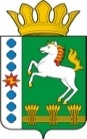 КОНТРОЛЬНО-СЧЕТНЫЙ ОРГАН ШАРЫПОВСКОГО РАЙОНАКрасноярского краяЗаключениепо результатам внешней проверке годового отчета финансово – экономического управления администрации Шарыповского районаоб исполнении бюджета за 2013 годОснование для проведения внешней проверки годового отчета:- п.3 ст.5 Решения Шарыповского районного Совета депутатов от 20.09.2012 №31/289р «О внесении изменений и дополнений в Решение Шарыповского районного Совета депутатов от 21.06.2012 № 28/272р «О создании Контрольно – счетного органа Шарыповского района» (в ред. от 20.03.2014 № 46/536р);- п. 3.1. плана работы Контрольно – счетного органа Шарыповского района на 2014 год утвержденный председателем Контрольно – счетного органа от 20.12.2013;- приказ Контрольно – счетного органа Шарыповского района от 27.03.2014 № 8 «О начале проведения внешней проверки  годовых отчетов главных распорядителей бюджетных средств об исполнении районного бюджета за 2013 год».Цель контрольного мероприятия:- проверка годового отчета финансово – экономического управления администрации Шарыповского района об исполнении бюджета за 2013 год.Предмет контроля: средства бюджета Шарыповского района.Объект контроля: финансово – экономическое управление администрации Шарыповского района.Перечень изученных документов: - Решение Шарыповского районного Совета депутатов от 06.12.2012 № 34/342р  «О бюджете района на 2013 год и плановый период 2014 и 2015 годов» (в ред. от 20.12.2013 № 46/526р);- Инструкция «О порядке составления и представления годовой, квартальной и месячной отчетности об исполнении бюджетов бюджетной системы Российской Федерации», утвержденная приказом Минфина Российской Федерации от 28.12.2010 №191н (в ред. от 29.11.2011 № 191н, от 26.10.2012 №138н);- бухгалтерская и иная отчетность.Результаты проведенной внешней проверке отчета об исполнении бюджета за 2013 годВнешняя проверка проведена в соответствии со Стандартом финансового контроля 3 «Порядок проведения внешней проверки годового отчета об исполнении районного бюджета» утвержденного приказом Контрольно – счетного органа Шарыповского района от 16.12.2013 № 30. В соответствии с пунктом 3 статьи 264.1 Бюджетного кодекса Российской Федерации для проведения внешней проверки об исполнении бюджета за 2013 год предоставлены следующие документы: 1) отчет об исполнении бюджета;2) баланс исполнения бюджета;3) отчет о финансовых результатах деятельности;4) отчет о движении денежных средств;5) пояснительную записку.С учетом вносимых изменений в сводную бюджетную роспись в годовом отчете об исполнении бюджета главного распорядителя, получателя средств бюджета лимиты бюджетных обязательств утверждены и доведены в сумме 8 379 654,06 рублей, фактическое  исполнение составило в сумме 8 379 154,06 рублей или на 99,99%.Недоиспользованы  ассигнования в сумме 500,00 рублей или на 0,01% по следующим кодам бюджетной классификации:Финансово – экономическое управление администрации Шарыповского района является исполнителем следующих целевых программ: - реализация муниципальных программ направленных на повышение эффективности бюджетных расходов;- содействие развитию налогового потенциала (Постановление Правительства Красноярского края от 06.09.2013 № 431-п «Об утверждении распределения субсидии бюджетам муниципальных образований Красноярского края за содействие развития налогового потенциала»).Анализ исполнения мероприятий в рамках целевых программ за 2013 годИсполнение мероприятий в рамках целевых программ за 2013 год составило 100%.Согласно таблицы № 5 к пояснительной записке «Сведения о результатах мероприятий внутреннего контроля в финансово – экономическом управлении администрации Шарыповского района осуществляется внутренний предварительный,  текущий и последующий контроль. Предварительный контроль осуществляется за оформлением первичных учетных документов.Текущий контроль за превышением сумм заключенных договоров остаткам лимитам бюджетных обязательств по соответствующим статьям расходов, контроль за правильностью расчетов с внебюджетными фондами и налоговыми органами..Последующий контроль соответствия перечня получаемых учреждением товаров (работ, услуг).Нарушений по результатам контрольных мероприятий не установлено.При проверке формы отчетности «Сведения по дебиторской и кредиторской задолженности» (0503169) установлено, что на 31.12.2013  дебиторская задолженность как у главного распорядителя бюджетных средств отсутствует.  Данная задолженность как органа осуществляющего исполнение бюджета района составляет в сумме 3 702 898,19 рублей, из них сумма нереальная к взысканию, просроченная задолженность - 683 358,45 рублей, в том числе:- дебитор ООО «Сельхозхолдинг» 2006 год возникновения задолженности в сумме 132 191,78 рублей и в сумме 551 166,67 рублей. Должник не уплачивает долг и перерегистрировался в другой регион (адрес: г.Иркутск, ул.Костычева,28 правопреемниник - ООО «АГАТА»). На основании Решения Арбитражного суда Иркутской области от 23.04.2012 № А19-20315/2011 исковое требование удовлетворено. Администрацией Шарыповского района 29.08.2012 заказным письмом направлено Решение Арбитражного суда судебным приставам г.Иркутска о взыскании задолженности с ООО «АГАТА»  в сумме 683 358,45 руб., из них: 132 191,78 руб. проценты за пользование бюджетным кредитом и 551 166,67 руб. – неустойка. -  ЗАО «Авангард»  сумма долга 249 198,06 рублей, в том числе сумма штрафных санкций за несвоевременное гашение кредита - 141 179,38 руб. и сумма процентов за пользование бюджетным кредитом - 23 095,16 рублей.ВЫВОДЫ:Нарушений по составлению отчета об исполнении бюджета за 2013 год при проведении внешней проверке годового отчета не установлено.Фактов не полноты и не достоверности бюджетной отчетности не выявлено.Фактов, способных повлиять на достоверность бюджетной отчетности, не выявлено.Код по бюджетной классификацииНаименование показателяСумма по плануСумма по фактуОтклонение, руб.Исполнение, %0106 0020400Выполнение функций органами местного самоуправления7 456 548,067 456 048,06500,0099,990106 5225102Реализация муниципальных программ, направленных на повышение бюджетных расходов 789 000,00789 000,000,00100,000106 5225108Содействие развитию налогового потенциала134 106,00134 106,000,00100,00ИТОГО8 379 654,068 379 154,06500,0099,99код  целевой статьи расходов по бюджетной классификациинаименование мероприятияпланкассовое исполнениенеисполнение, руб.% исполнения5225102реализация муниципальных программ направленных на повышение эффективности бюджетных расходов789 000,00789 000,000,00100,005225102Содействие развитию налогового потенциала134 106,00134 106,000,00100,00Председатель Контрольно – счетного органа                                            Г.В. СавчукЗаместителю руководителя администрации района, руководителю финансово – экономического управления администрации Шарыповского района                                 Г.И. ФахрутдиноваАудитор 	Контрольно – счетного органа                                           И.В. ШмидтНачальник отдела учета и отчетности финансово – экономического управления администрации Шарыповского района                                 И.Л. Закирова